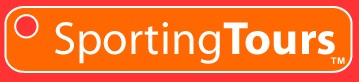 2020 Royal Ascot & Newmarket Racing TourDay 1, Thursday 11 JuneARRIVE LONDONArrive London and transfer to your nearby Heathrow airport hotel where you will join the balance of your group. Evening at leisure.Accommodation: 		HeathrowDay 2, Friday 12 JuneLONDON – NEWMARKET | Stud Farm VisitAfter breakfast transfer by coach with the group direct to Newmarket a town with a rich, royal history where the thoroughbred race horse is king. Upon arrival check into your centrally located hotel and mid-afternoon you will visit Banstead Manor for a stallion parade where the unbeaten Frankel headlines an impressive list of stallions. Accommodation: 		NewmarketDay 3, Saturday 13 JuneNEWMARKETEarly morning start and watch the horses exercising on the heath before returning to your hotel for breakfast. Begin your tour of Newmarket and surrounding areas including racetracks, leading trainer’s stables and then finishing at the National Thoroughbred Racing Museum. This evening, enjoy a Royal Ascot Welcome Dinner at the Bedford Lodge Hotel.Accommodation: 		NewmarketDay 4, Sunday 14 JuneNEWMARKET Morning is at leisure before departing on a tour to visit the historical city of Cambridge which is famous for its majestic university as well as its beautiful architecture, art galleries and museums. Return to Newmarket in the afternoon, with the evening is at leisure.Accommodation: 		NewmarketDay 5, Monday 15 JuneNEWMARKET – LONDON | Stud Farm VisitThis morning you have another opportunity to watch the horses have their last workout before they head to Royal Ascot. This will be followed by a visit to Dalham Hall, the operational headquarters of Darley Stud, the global thoroughbred breeding operation owned by the Sheikh of Dubai, then continue on to London arriving mid-afternoon.Accommodation: 		LondonDay 6, Tuesday 16 JuneLONDON | Race Day		Transfer to the race track for opening day of Royal Ascot with three group one races run today. No doubt the highlight will be the King’s Stand Stakes which is the first leg of the British global sprint. Australian horses have a great record in this event with Choisir in 2003, Take Over Target 2006, Miss Andretti 2007 and Scenic Blast 2010 being successful.Accommodation: 		LondonDay 7, Wednesday 17 JuneLONDONAfter breakfast, join a half day sightseeing tour of London taking in all of London’s most renowned landmarks and major attractions which may include the Tower of London, Big Ben, St. Pauls Cathedral and many others. The remainder of the day is at leisure.Accommodation: 		LondonDay 8, Thursday 18 JuneLONDONYou have the day at leisure to explore London’s wealth of attractions at your own pace. You might want to join an optional tour to Stonehenge a 3500 year-old circle of gigantic stones. Ponder at its astronomical, spiritual, or even supernatural meaning before continuing on to the Georgian city of Bath. Alternatively return to Ascot racecourse for the popular Ladies’ Day at Royal Ascot for the running of the Ascot Gold Cup, a Group 1 race that celebrated its 200th running in 2007 with a second consecutive win by Yeats.Accommodation: 		LondonDay 9, Friday 19 JuneLONDONWith no scheduled program today, you may attend racing at Ascot again. Having at least one Group 1 race every day and a prize pool of over £3 million, there is never a dull moment during Royal Ascot. Alternatively, join an optional tour to Stratford Upon Avon, Shakespeare’s birthplace, and walk through the cobbled streets of Oxford.Accommodation: 		LondonDay 10, Saturday 20 JuneLONDON | Race DayThe exciting racing action comes to a close today and you will attend the final day of Royal Ascot. Today’s highlights include the group one Golden Jubilee Stakes which was won by the Australian horse Choisir in 2003, again by his son Star Spangled Banner in 2010 and of course by Black Caviar in 2012. At the conclusion of the day you will be transferred back to your hotel.Accommodation: 		LondonDay 11, Sunday 21 JuneDEPART LONDON Transfer to the airport for your flight home. Alternatively, you may extend your stay to anywhere in Europe or further explore London and all that this fascinating city has to offer its visitors. As the famous English 17th century author and poet Samuel Johnson once said “When a man is tired of London, he is tired of life, for there is in London all that life can afford.”******Cost per person Twin Share			NZD $9,400.00Single Supplement		NZD $2,965.00Tour IncludesReturn transfers from airport / hotelAll travel in luxury coach First class accommodation on a twin share basisBreakfast dailyTour of NewmarketAdmission to National Thoroughbred MuseumWelcome dinner in NewmarketStable & stud farm visits as listedReturn group transfers from hotel / racecourseon included race daysAdmission to Queen Anne Enclosure, days 6 & 10Sightseeing tour in London Services of your tour host Bryan Martin & Des Coppins (subject to minimum numbers)Not IncludedItems of a personal natureEconomy class airfares & Airline Fuel SurchargesAirline Airport Taxes Passport / visa fees (if applicable)	Travel insuranceMeals other than listedGratuitiesHotelsHeathrow -  	Atrium Hotel HeathrowNewmarket -	Bedford LodgeLondon - 	Royal Garden Hotel London  (In Kensington)